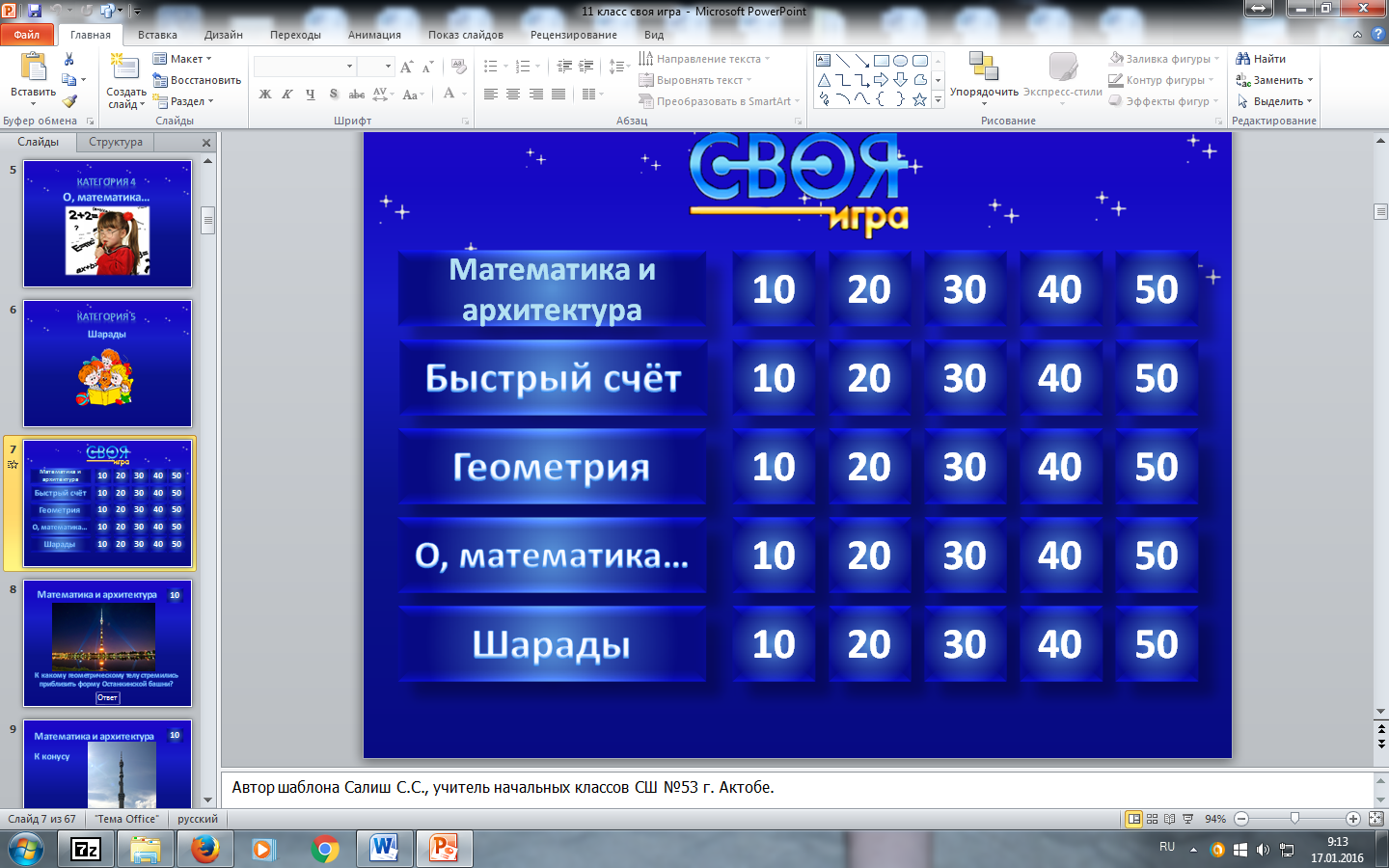   1	Приложение 1 (номер 1 игрока)    2Приложение 1 (номер 2 игрока)    3Приложение 1 (номер 3 игрока)